Proiect/completare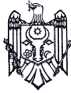 REPUBLICA MOLDOVARAIONUL CĂUȘENI
CONSILIUL ORĂȘENESC CĂUȘENIDecizie nr.11/___
din ___septembrie 2023Cu privire la modificarea și completarea  unei deciziia Consiliului orășenesc CăușeniAvând în vedere:Decizia Consiliului orășenesc Căușeni ”Cu privire la patrimoniul Primăriei or. Căușeni” cu nr. 9/20 din 02 decembrie 2005art. 9 (1) din Legea privind administrarea și deetanizarea proprietății publice nr. 121 - XVI din 4 mai 2007.în temeiul art. 14 (1), (3), 20 (5) din Legea privind administrația publică locală nr. 436 - XVI din 28.12.2006, Consiliul orășenesc Căușeni, DECIDE:3. Decizia Consiliului orășenesc Căușeni ”Cu privire la patrimoniul Primăriei or. Căușeni” nr. 9/20 din 02 decembrie 2005 se modifică după cum urmează:- ”nr. cadastral xxxxxxxx. situat în or. Căușeni, str. xxxxxxxxxxxx, nr. xx, ap. xx” numele: ”„xxxxxxxx” se substituie cu „xxxxxx”, și se completează cu cuvintele ”a.n. xxxxxxx, IDNP xxxxxxxxxxxxx” .4. Se intervine către Instituția Publică „Agenția Servicii Publice”, ServiciulCadastral Teritorial Căușeni, privind efectuarea modificărilor corespunzătoare înRegistrul Bunurilor Imobile conform prezentei decizii5. Prezenta decizie poate fi contestată, conform prevederilor art. 19, 164 (1),165 (1), 166 din Codul administrativ al Republicii Moldova cu cerere prealabilă, întermen de 30 de zile de la data comunicării, la Consiliul orășenesc Căușeni cusediul pe adresa: or. Căușeni, str. M. Radu, 3.In cazul dezacordului cu răspunsul la cererea prealabilă poate fi contestată, în
termen de 30 zile de la data comunicării, în judecătoria Căușeni, sediul central, pe
adresa: or. Căușeni, str. Ștefan cel Mare și Sfânt, nr. 86.6. Prezenta decizie se comunică:- Dlui Anatolie Donțu, primarul orașului Căușeni;- Instituția Publică ’’Agenția Servicii Publice”, Serviciul CadastralTeritorial Căușeni;- d-nei xxxxxxxx- Oficiului Teritorial Căușeni al Cancelariei de Stat și se aduce lacunoștință publică prin intermediul plasării pe pagina web a Primărieiorașului Căușeni și includerii în Registrul de stat al actelor locale.Viceprimar							Ruslan CoroiSecretarul Consiliului Orășenesc			Ala Cucos -ChiselităJuristul							Anatolie Focșa